Christ Church Foundation School4th Form Mathematics Assignment IDue: 31st January 2017ATTEMPT ALL QUESTIONS. READ THE INSTRUCTIONS CAREFULLY. HAND IN NEAT AND TIDY WORKA bus left town A at 09:05 hours and travelled to town B 48km away, at an average speed of 80 km/h.At what time did the bus arrive at town B?				[3 marks]On its return journey, the bus took 45 minutes to travel from town B to town A. Calculate the average speed of the bus in km/h for  the return trip from town B to town A				[2 marks]the entire journey, giving your answer correct to 3 s.f.		[2 marks]The diagram below relates to question 2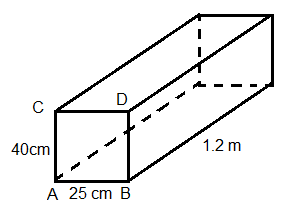 The diagram above shows a water tank (not drawn to scale) in the shape of a right prism. AB=25cm, AC= 40cm and the length of the tank is 1.2 m. Calculate the volume of the tank in cm3					[2 marks]the depth of the water in the tank when it contains 45 litres	[3 marks]A survey conducted among a group of 50 students showed that 30 students played football9 students played cricket and footballx students played neither sport3x students played cricket onlyDraw a clearly labelled Venn diagram to illustrate the information above [3 marks]Determine the number of students who played cricket		[3 marks]A man deposits $800 in his account at a bank which offers 6% simple interest per annum.How much interest would he receive on the $800 after 9 months?  [2 marks]How long would it take for the $800 to increase to $992?		[3 marks] The distance-time graph above shows the journey of a van and a jeep. At 8:00 am, the van left Town A and travelled to Town B. Later the jeep left Town B and travelled along the same road, but in the opposite direction, to Town A.Using the graph determinethe distance between Town A and B			[1 mark]the distance between the two vehicles at 09:00hrs		[1 mark]the time at which the vehicles meet				[1 mark]the average speed of the jeep the entire journey		[1 mark]Using the graph determine the following for the jeepthe time it left Town B					[1 mark]the time it arrived at Town A				[1 mark]the time at which it first stopped				[1 mark]the distance it travelled before it first stopped		[1 mark]the average speed before the first stop			[1 mark]the average speed after the first stop			[1 mark]Given that m * r = m2 – rmEvaluate 5 * 3								[2 marks]Solve for g given that g * 4 = -3					[3 marks]Using a ruler, pencil and a pair of compasses only	Construct a triangle ABC in which AB = 8cm, ∠BAC = 600 and AC = 5cm. [4 marks]Measure and state the length of BC				[1 mark]Find the perimeter of ∆ ABC				[1 mark]Draw on your diagram the line CD which is perpendicular to AB and meets AB at a point D					[2 marks]Determine the length of CD					[2 marks]Calculate the area ∆ ABC giving your answer to 1dp	[2 marks]Construct a parallelogram WXYZ where WX = 5.5cm, WZ = 7.0cm and ∠XWZ = 600.								[4 marks]Draw the diagonal XZ. Measure and state its length.	[2 marks]Marks in question 7 are given for the construction lines